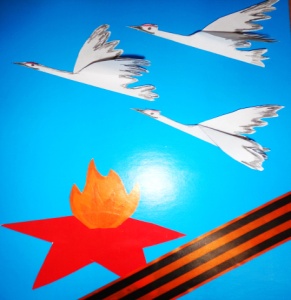 ДОРОГИЕ ДРУЗЬЯ!МАДОУ ЦРР № 7Приглашает  принять участие все дошкольные образовательные учреждения в г.о.г. Бор, семьи воспитанников, детей в патриотической АКЦИИ«ЖУРАВЛИ ПАМЯТИ»с 11.04.2022 по 29.04.2022ПОЛОЖЕНИЕ О ПАТРИОТИЧЕСКОЙ АКЦИИ «ЖУРАВЛИ ПАМЯТИ»1. ОБЩИЕ ПОЛОЖЕНИЯ1.1 Патриотическая акция «Журавли памяти» приурочена ко Дню Победы в Великой Отечественной войне 1941-1945 гг.1.2 Организатором Акции является МАДОУ ЦРР № 72. ЦЕЛИ И ЗАДАЧИ АКЦИИ2.1. Развивать у подрастающего поколения интерес к истории Великой Отечественной войны.2.2. Формировать у детей уважительное отношение к прошлому своей семьи, к подвигу советского солдата.2.3. Воспитать в детях чувство гражданственности и патриотизма, уважительного отношения к героическому прошлому родной страны.2.4. Заинтересовать и привлечь родителей (законных представителей) к активному участию в реализации Акции.2.5. Повысить профессиональный уровень педагогов  в ходе реализации Акции.3. УЧАСТНИКИ АКЦИИ3.1 К участию в Акции приглашаются:- все дошкольные организации г.о.г. Бор- воспитанники  ДОО - педагоги ДОО - родители воспитанников4. СРОКИ ПРОВЕДЕНИЯ АКЦИИ4.1.11.04.2022 – 29.04.20225. ЭТАПЫ ПРОВЕДЕНИЯ АКЦИИОФОРМЛЕНИЕ ПРЕЗЕНТАЦИИ с использованием фото и видео материаловС 6 апреля по 11 апреля (активная работа семьи)- поиск информации о членах семьи, которых затронула Великая Отечественная война (например, дети войны, солдаты ВОВ, работники тыла). Сбор фотографий. Продукты детского творчества (в детском саду и дома):-детские рисунки о войне, об армии и др. с использованием различных художественных средств-аппликации по теме Акции-конструирование из бумаги, конструкторов, бросового материала по теме АкцииСоздание Календаря Победы с датами (темы по выбору участников, например: дети войны, дети-герои, Герои – Борчане, главные сражения ВОВ, полководцы Красной Армии, военная техника и др.)Изготовление журавликов из белой бумаги по шаблону в объемном и плоском виде (по выбору участников)  с привлечением родителейОформление Окна Победы (в детском саду и в семьях воспитанников)Оформление группового стенда «Мы помним, мы гордимся» (в течение всей Акции)Чтение детских стихов и рассказов  детям о ВОВ (в детском саду и дома)Составление рассказов об участниках ВОВ, заучивание стихов (общими усилиями всей семьи)Фотоколлаж с участием всех участников Акции (детей группы, педагогов детского сада, семьи)Оформление входа в группу по теме Совместная с родителями, педагогами и детьми музыкально-литературная композицияЗа рамками АкцииК 9 МАЯВозложение цветов к Вечному Огню, памятнику воинамУчастие в Параде Победы (дошкольные учреждения, семьи, если будет разрешено)Шествие в Бессмертном полку (если будет разрешено)Информацию об итогах Акции разместить на сайтах дошкольных организацийИнформацию об итогах Акции разместить на сайтах дошкольных организаций